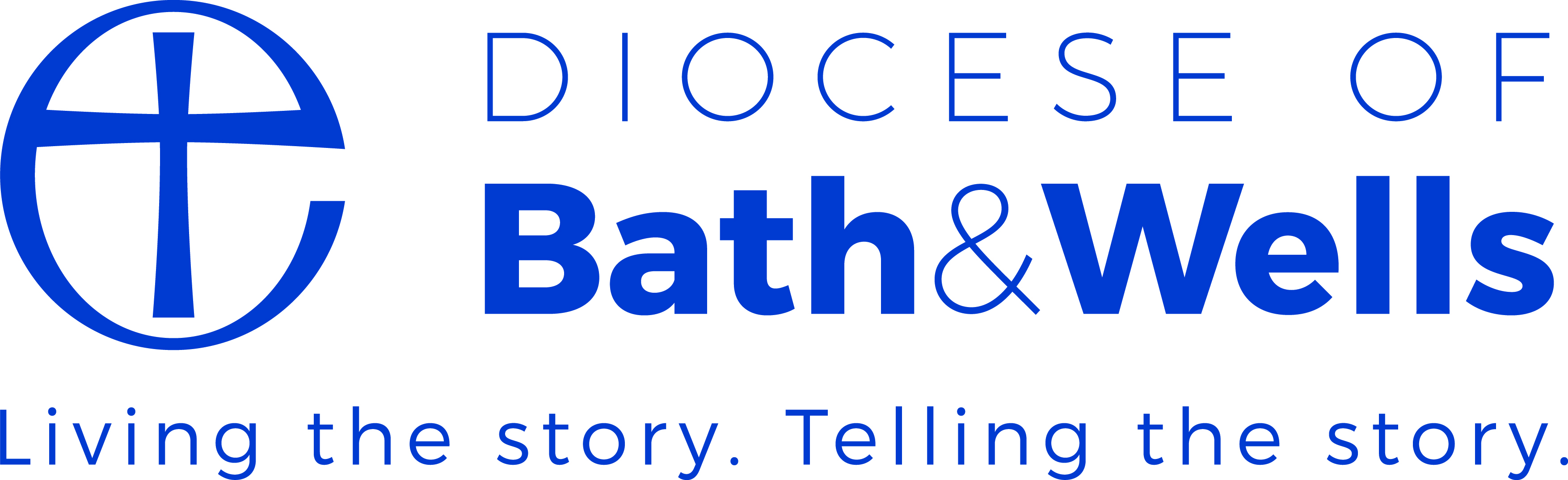 Module / Theme :  Relationships 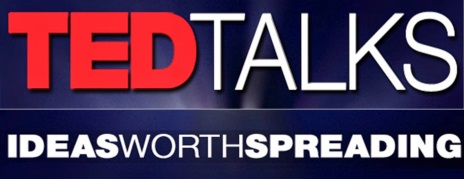 Activity :  TED TALKS Purpose :This activity is designed to encourage both partners to reflect on the importance of listening within the partnership. It gives a way to bring a conscious approach to developing listening skills, not only with each other, but within the wider partnership of church and school.  Resource :  ‘Five ways to listen better’ – creating a conscious listening relationship  Julian TreasureHow to use this activityListen to the Ted Talk and discuss. Consider the following prompts if helpful :Why does listening matter ?How are each of us at listening ?How do we create time to listen to each other ?Who else can we / do we listen to ?How do we listen to God within our relationship ?What do we ‘do’ with our listening ?